《17.3.3一次函数的性质》教案【教学目标】 1.让学生感受画好函数图象的重要性，培养画图的习惯。通过观察图象，能从中更好的理解函数中的两个变量之间的变化关，从而得出一次函数的性质。2. 学会运用一次函数的图象和性质解决简单的实际问题。3. 通过利用函数解决简单问题,体验函数与人类生活的密切联系,增强对函数学习的求知欲,发展学生的探索与创新精神。【教学重点和难点】 1、教学重点 通过对具体数值进行尝试，比较和观察探索具体的一次函数图象，总结出一次函数性质，并会加以运用。培养学生从特殊到一般、数形结合等数学思想。 2、教学难点 一次函数的性质的探索、语言的准确描述、归纳总结及应用。【教学准备】 多媒体课件，课本，练习本。 【教学过程】实践探究、 讲练结合一、复习旧知识同学们，让我们轻松回忆一下前面所学的知识：一次函数的一般解析式？y=kx+b，（k，b为常数，k≠0）2.一次函数的图象是什么？一条直线。3.直线 y=kx+b与x轴的交点坐标是(-，0) ，与y轴的交点坐标（0，b）。二、探究新知1.在同一直角坐标系中画出函数y=x+1 和y=3x-2的图象.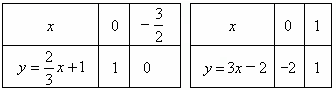 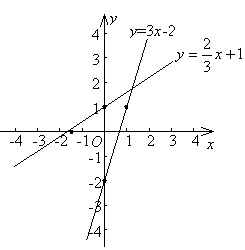 2.小组讨论，合作交流（1）观察一次函数和y＝3x-2的图象中y随x的变化情况。（2）函数表达式中的k、b究竟影响图象的哪个方面？（3）再画出y=-x+2和y=3x-2的图象，做类似的研究。（4）从对以上四个函数的研究结果中，概括出一次函数的性质。3.总结概括一次函数y＝kx＋b有下列性质：(1)当k＞0时，y随x的增大而增大，这时函数的图象从左到右上升；(2)当k＜0时，y随x的增大而减小，这时函数的图象从左到右下降.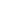 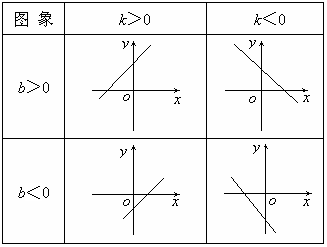 三、习题练习例1 画出函数y＝-2x＋2的图象，结合图象回答下列问题：(1)这个函数中，随着x的增大，y将增大还是减小？它的图象从左到右怎样变化？(2)当x取何值时，y＝0?(3)当x取何值时，y＞0？分析 (1)由于k＝-2＜0,y随着x的增大而减小.(2) y＝0,即图象上纵坐标为0的点,所以这个点在x轴上.(3) y＞0,即图象上纵坐标为正的点,这些点在x轴的上方.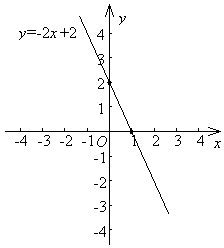 解 (1)由于k＝-2＜0,所以随着x的增大，y将减小. 当一个点在直线上从左向右移动时，点的位置也在逐步从高到低变化,即图象从左到右呈下降趋势.(2)当x＝1时, y＝0 .(3)当x＜1时, y＞0.四、拓展练习1.已知关于x的一次函数y＝(-2m＋1)x＋2m2＋m-3.(1)若一次函数为正比例函数，且图象经过第一、第三象限，求m的值；(2)若一次函数的图象经过点(1，-2),求m的值.2.已知函数.(1)当m取何值时，y随x的增大而增大?(2)当m取何值时，y随x的增大而减小?五、课堂小结1．(1)当k＞0时，y随x的增大而增大，这时函数的图象从左到右上升；(2)当k＜0时，y随x的增大而减小，这时函数的图象从左到右下降.(3)当b>0,直线与y轴交于正半轴；当b＜0时，直线与y轴交于负半轴；当b=0时，直线与y轴交于坐标原点. 六、作业布置七、板书设计八、教学反思